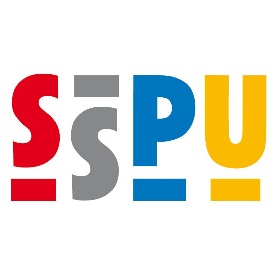 STŘEDNÍ ŠKOLA PRŮMYSLOVÁ A UMĚLECKÁ,HODONÍN, příspěvková organizace695 01 Hodonín, Brandlova 32   ________________________________________________________________________________________________MATURITNÍ TÉMATAPředmět: Informační a komunikační technologie4. AObor: Technické lyceumŠkolní rok 2019/2020Informace a jejich význam pojem informatika, informaceobory informatikyuchovávání informacíkódování informací, dvojková a šestnáctková soustavašifrováníanalogová a digitální zařízeníbezztrátová a ztrátová komprese datelektronický podpis, bezpečnost – spam, hoax, sociální inženýrství Hardware – součásti počítače, vstupní a výstupní zařízenívysvětlení jejich funkce z hlediska počítačové sestavyJohn Von Neumannovo schémacharakteristické parametry, typické hodnoty a vliv na celkový výkon počítačedatová uložiště a záznamová médiaSoftware, Škodlivý software autorská práva, druhy SW, licenceformáty dokumentůoperační systémy – druhy a jejich charakteristikapojem, projevy, části počítačového viru, rozdělení virůviry, trojské koně, červiantivirový SW Počítačové sítě  význam počítačových sítírozdělení dle rozsahuarchitektura sítětopologie sítěaktivní a pasivní prvkyMAC adresa, IP adresa, DNSRastrová grafikaprincip souborové formátyprogramy pro editacipoužití technické vlastnosti (rozlišení, definice barev, barevné prostory, barevná hloubka, datová velikost)kompresesrovnání vektorové a rastrové grafiky (výhody, nevýhody)praktická úlohaVektorová grafika základní principsouřadnicová soustavajednoduché objekty, předdefinované tvary, křivky Bézierova křivkavlastnostiprogramy pro tvorbupoužití vektorové grafikyexport do rastrového formátu, konverze do PDFsrovnání vektorové a rastrové grafiky (výhody, nevýhody)praktická úlohaTvorba www stránek - HTML praktická úlohaTvorba www stránek – CSSpraktická úlohaTextové editory - rozsáhlé dokumenty generování obsahuseznamy obrázků, seznam literatury, rejstřík, komentářepoužití stylů, titulní stranapraktická úlohaTextové editory hromadná korespondencetypografiepraktická úlohaTabulkové kalkulátorypraktická úloha (vzorce, adresování, suma, průměr, formát buňky)Tabulkové kalkulátory praktická úloha (podmínky, matematické, funkce, grafy)Databázové programy pojmy databáze, tabulka, záznam, pole datový typ a vlastnostiindex a jeho významprimární klíč, vztah mezi tabulkami, cizí klíč, referenční integritavýznam databází pro praxi a jejich propojení v informačním systému, transakční zpracováníDatabázové programy praktická úlohaPrezentační programy zásady prezentace zpracování počítačové prezentacešablony, animace, přechody snímkůautomatické přehrávání, časování, odkazy, převod do PDFpraktická úlohaAlgoritmizace a programování  algoritmus, vlastnostimožnosti zápisu algoritmualgoritmizace a její částiproměnná, identifikátor, datový typ, deklarace, syntaxe, strojový kód rozdělení programovacích jazykůvývojový diagramJazyk C - teorieZákladní pojmy – editor, preprocesor, compiler, lilnker, debugger, bílé znaky, ASCII tabulka, identifikátoryJednoduché datové typy – int, char, float, double, long doubleDefinice proměnných, přiřazeníTerminálový vstup a výstupFormátovaný vstup a výstupŘídící struktury – if else, break, continue, while, do-while, switchJazyk C praktická úloha – řídící strukturyJazyk C praktická úloha – cykly3D modelováníAutodesk Inventor modelování součástívýkresypraktická úloha3D modelováníAutodesk Inventor sestavyprezentacepraktická úlohaProgramování PHPdatové typypropojení html a phpřídící strukturycyklypraktická úlohaDatabáze v MySqlpropojení PHP a MySQLsyntaxe SQLpoužití výběrových dotazů s využitím SQLpraktická úlohaRozhraní počítačepojem rozhraní počítačerozdělenídruhy a charakteristika jednotlivých rozhranípraktická ukázkaZáklady robotikyprogramovací prostředípráce s jednotlivými typy senzorůovládání pohybupraktická úlohaV Hodoníně  30. 8. 2019	……………………………………	PaedDr. Ivo Kurz, ředitel školy